Проверка работоспособности элементов сайта Ошибок не обнаружено.Проверка robots.txtОшибок не обнаружено.  http://stels.market/robots.txtНужно еще добавить директиву:Disallow: */*sort=Чтобы закрыть дубли страниц сортировки, например:https://stels.market/catalog/kamery_1/?sort=PRICE&order=ascПроверка sitemap.xml: Ошибок не обнаружено. http://stels.market/sitemap.xmlПроверка на циклические ссылки:Ошибок не обнаружено.Проверка на наличие хлебных крошек;Ошибок не обнаружено.Проверка на наличие семантической разметки Schema.org:Ошибок не обнаружено.Проверка на наличие семантической разметки Open Graph:Ошибок не обнаружено.Проверка на наличие flash контента.Ошибок не обнаружено.Проверка 404 страницы и 404 ответа сервера.Ошибок не обнаружено.Страница 404 есть, отдает правильный ответ сервера «404 not found».Проверка ЧПУ ссылок (человекопонятный адрес)Ошибок не обнаружено.Проверка Склейки домена:Домен не является зеркалом стороннего сайта.Общий анализ корректности HTML кода;Обнаружены ошибки.https://validator.w3.org/nu/?doc=http%3A%2F%2Fstels.market    Необходимо исправить все ошибки верстки. P/S – данная ошибка не значительна, можно её исправлять в последнюю очередь.Проверка на устаревшие HTML тегиОшибок не обнаружено.Проверка сервера на нагрузкиОшибок не обнаружено. Проверка наличия 301 редиректов (отсутствия распространенных дублей страниц):Ошибок не обнаружено. Анализ на наличие скрытых ссылокОшибок не обнаружено. Анализ на наличие страниц nofollow Ошибок не обнаружено. Проверка мобильности (адаптивности) сайтаОшибок не обнаружено. 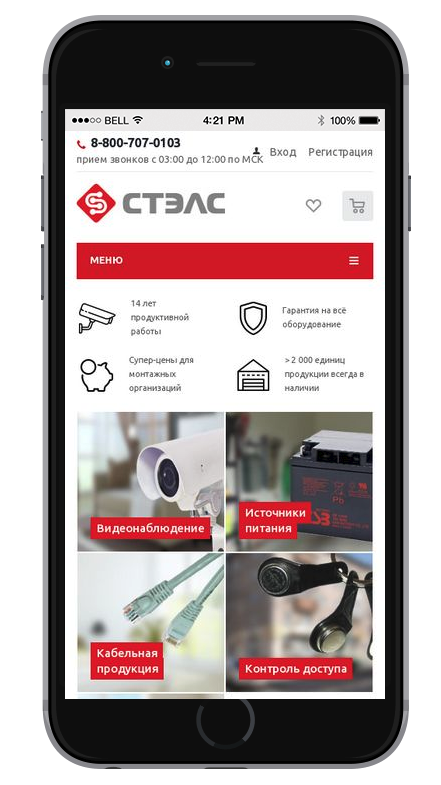 Анализ заголовков H1Ошибок не обнаружено. Время загрузки сайта.Обнаружены ошибки. https://gtmetrix.com/reports/stels.market/E5nIGuoA 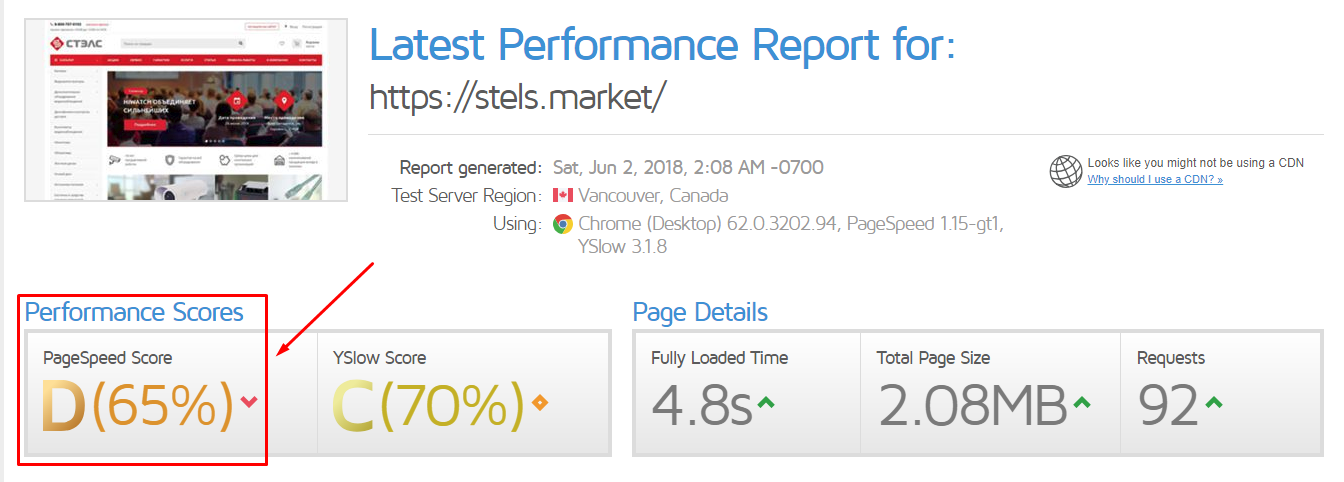 
Необходимо чтоб показатель скорости загрузки страницы был - от 90%Анализ мета-тегов Description:Обнаружены ошибки.  На всех страницах сайта дублируется мета-тег Description следующего содержания:«Компания "СТЭЛС" является ведущим предприятием, работающим на рынке систем безопасности Амурской области, с прочными деловыми и экономическими связями с ведущими зарубежными и российскими производителями технических средств охраны.»Необходимо составить мета-теги для всех категорий и главной страницы с вхождением основного ключа. Необходимо составить и внести шаблон мета-тегов Description для всех карточек товаров.Длина мета-тега Description должна составлять 165-175 символов.Анализ мета-тегов Title:Ошибок не обнаружено. 